Домашнее задание по предмету«Основы изобразительной грамоты и рисование»1 класс ДПОПЖивописьТема урока: Творческое задание «Портрет мамы»О жанре портрет. Примеры «материнского портрета» в изобразительном искусстве.Понятие выразительности и композиционные приемы.Выполнение эскиза.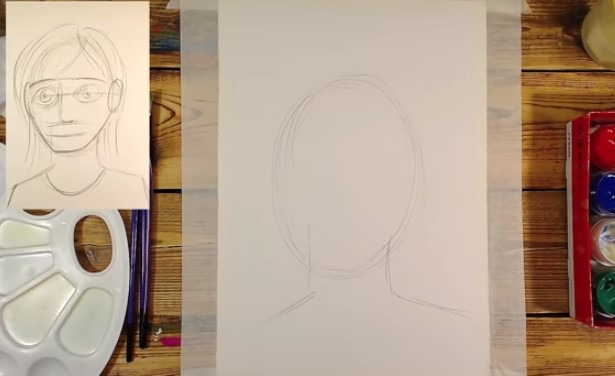 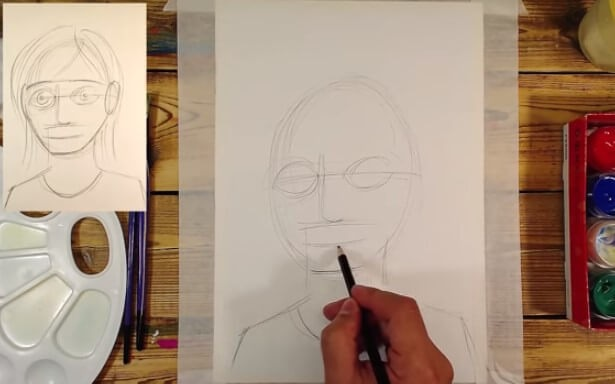 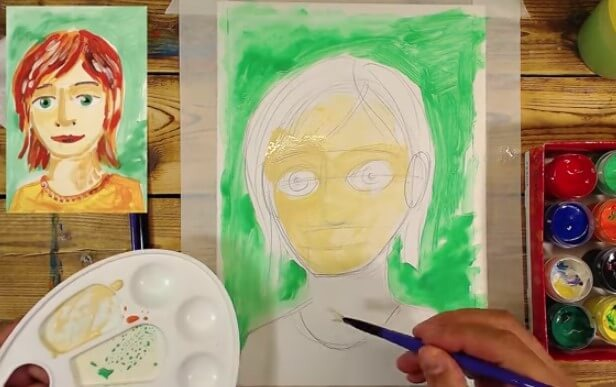 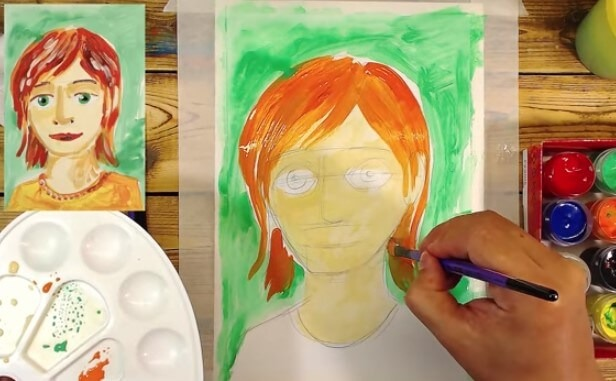 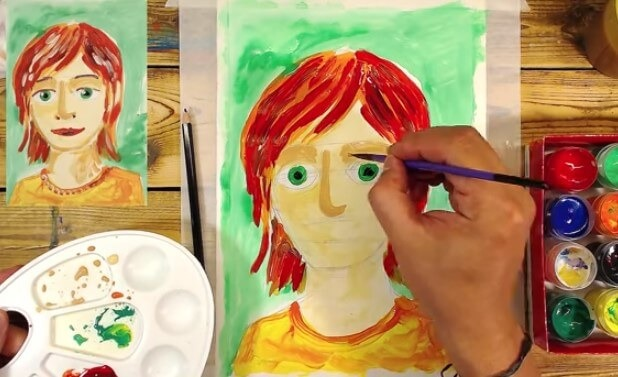 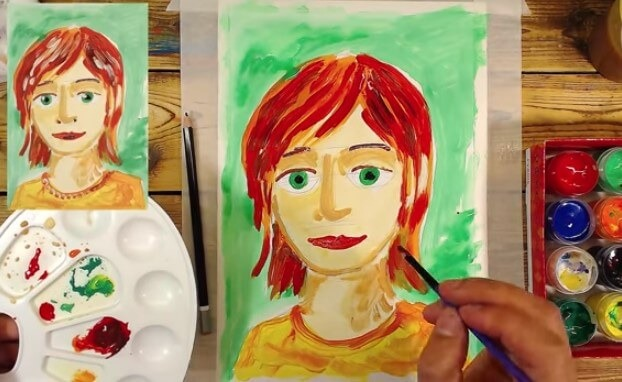 Дополнительное творческое задание: «Пасхальный натюрморт»Выполнение эскиза к портрету матери и композиционные зарисовки пасхального натюрморта.Карандаш, бумага, акварель. Рисунок Тема урока: Веточки вербы.Выполнение рисунка с натуры. Цветные карандаши, черная гелевая ручка.